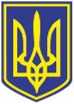 УкраїнаВИКОНАВЧИЙ КОМІТЕТЧОРНОМОРСЬКОЇ МІСЬКОЇ РАДИОдеського району Одеської областіР І Ш Е Н Н Я     13.11.2023                                                                334Про        надання         статусу        дитини,       якапостраждала       внаслідок       воєнних     дій    тазбройних           конфліктів,         неповнолітньому _______________________________________ р.н.     При розгляді заяви громадянки _________________________, яка проживає за адресою:  вулиця Данченка, будинок № ___ квартира № ___, м. Чорноморськ Одеського району Одеської області, а також матеріалів  служби у справах дітей встановлено:______________________ р.н. (паспорт громадянина України № __________, виданий ___________, орган, що видав - ____, дійсний до ____), уродженець міста _________ Донецької області, прибув до міста Чорноморська з міста Краматорська Донецької області разом з батьками у ____ року, проживає за адресою: вулиця Данченка, будинок № ___, квартира № __, м. Чорноморськ Одеського району Одеської області.  Внаслідок воєнних дій зазнав психологічного насильства, моральних та психологічних страждань, що не потребують доведення.Відповідно до ст. ст. 10, 30-1 Закону України «Про охорону дитинства» та постановою Кабінету Міністрів України від 24.09.2008 № 866 «Питання діяльності органів опіки та піклування, пов’язаної із захистом прав дитини» (із змінами і доповненнями), підпункту 2 пункту 3 Порядку надання статусу дитини, яка постраждала внаслідок воєнних дій та збройних конфліктів, затвердженого постановою  Кабінету Міністрів України від 05.04.2017 № 268          (із змінами), враховуючи рішення Комісії з питань захисту прав дитини № 11 від 31.10.2023, керуючись ст.ст. 34,38, 52 Закону України «Про місцеве самоврядування в Україні»,    виконавчий комітет Чорноморської  міської ради Одеського району Одеської області вирішив:        1. Надати неповнолітньому ________________________ р.н., статус дитини, яка постраждала внаслідок воєнних дій та збройних конфліктів.          2. Контроль за виконанням цього рішення покласти на першого заступника міського голови Ігоря Лубковського. 	Виконуючий  обов’язки  міського голови                                    Ігор ЛУБКОВСЬКИЙ